ISTITUTO TECNICO TECNOLOGICO  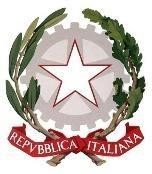 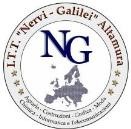 “P. L. Nervi – G. Galilei” Sede ITG: viale Padre Pio da Pietrelcina, sn Sede ITIS: via Parisi, Centro Studi Polivalente 70022 ALTAMURA (BA) Griglia di valutazione dei risultati dei PCTO – Classe _____________ - a.s. _______________ Data, _________ 			  	                           	Il Consiglio di Classe                       __________________________________________________________________________________________________________________________________________ Cod. MEC. BATL07000T – Sito WEB www.nervigalilei.edu.it – MAIL batl07000t@istruzione.itAREA DELLE COMPETENZE TRASVERSALI ALUNNI ALUNNI ALUNNI ALUNNI ALUNNI ALUNNI ALUNNI ALUNNI ALUNNI ALUNNI ALUNNI ALUNNI ALUNNI ALUNNI ALUNNI ALUNNI ALUNNI ALUNNI ALUNNI ALUNNI ALUNNI ALUNNI ALUNNI ALUNNI ALUNNI ALUNNI ALUNNI ALUNNI Legenda: A = ottimo (9/10); B = Buono/Discreto (7/8); C = sufficiente (5/6); D = Insufficiente (2/4)  Inserire la valutazione nella casella  Competenza personale, sociale e capacità di imparare a imparare Capacità di gestire efficacemente il tempo e le informazioni Capacità di imparare a lavorare sia in modalità collaborativa sia in maniera autonoma Capacità di esprimere e comprendere punti di vista diversi Competenze in materia di cittadinanza Capacità di impegnarsi efficacemente con gli altri per un interesse comune o pubblico Competenza imprenditoriale Capacità di pensiero strategico e risoluzione dei problemi Capacità di coraggio e perseveranza nel raggiungimento degli obiettivi Capacità di accettare le responsabilità Competenza in materia di consapevolezza ed espressione culturali Capacità di esprimere esperienze ed emozioni con empatia Capacità di riconoscere e realizzare le opportunità di valorizzazione personale, sociale e commerciale Capacità di impegnarsi in processi creativi sia individualmente che collettivamente Somma ______/100 VALUTAZIONE FINALE ______/10 